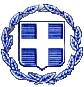 ΕΛΛΗΝΙΚΗ ΔΗΜΟΚΡΑΤΙΑΝΟΜΟΣ  ΚΕΦΑΛΛΗΝΙΑΣ ΔΗΜΟΣ  ΚΕΦΑΛΛΟΝΙΑΣ Δ/ΝΣΗ ΔΙΟΙ/ΚΩΝ ΥΠΗΡΕΣΙΩΝΤΜΗΜΑ ΔΙΟΙΚ/ΚΗΣ ΜΕΡΙΜΝΑΣ & ΥΠΟΣΤΗΡΙΞΗΣ ΠΟΛΙΤΙΚΩΝ ΟΡΓΑΝΩΝΠληρ. Βασιλείου ΝατάσαΤαχ. Δ/νση : Πλατεία Βαλλιάνου28100 ΑΡΓΟΣΤΟΛΙΤΗΛ: 2671360 158@:dimsimkef@gmail.com                  Αργοστόλι:  28/12/2016                  Αριθ.  Πρωτ: 44085ΕΛΛΗΝΙΚΗ ΔΗΜΟΚΡΑΤΙΑΝΟΜΟΣ  ΚΕΦΑΛΛΗΝΙΑΣ ΔΗΜΟΣ  ΚΕΦΑΛΛΟΝΙΑΣ Δ/ΝΣΗ ΔΙΟΙ/ΚΩΝ ΥΠΗΡΕΣΙΩΝΤΜΗΜΑ ΔΙΟΙΚ/ΚΗΣ ΜΕΡΙΜΝΑΣ & ΥΠΟΣΤΗΡΙΞΗΣ ΠΟΛΙΤΙΚΩΝ ΟΡΓΑΝΩΝΠληρ. Βασιλείου ΝατάσαΤαχ. Δ/νση : Πλατεία Βαλλιάνου28100 ΑΡΓΟΣΤΟΛΙΤΗΛ: 2671360 158@:dimsimkef@gmail.com              Πίνακας Αποφάσεων Δημοτικού Συμβουλίου Κεφαλλονιάς Της 27ης Κατεπείγουσας συνεδρίασης του Δημοτικού Συμβουλίου την στις  27 Δεκεμβρίου 2016 ημέρα Τρίτη και ώρα  14:00.   428/16 Τρίμηνη παράταση σχετικά με την εφαρμογή της υπ’ αριθμ.  ΑΠΕΦΛ/οικ. 181851/09-08-2016 υπουργικής απόφασης: «Ανάρτηση Οριστικού Πίνακα με τον επιμερισμό των ποσών από σταθμούς ΑΠΕ σε μια ή περισσότερες Δημοτικές ή Τοπικές Κοινότητες, για τα έτη 2010-2014»                                                     Εγκρίνεται ομόφωναΟ ΠΡΟΕΔΡΟΣΓΕΡΑΣΙΜΟΣ  ΠΑΠΑΝΑΣΤΑΣΑΤΟΣ